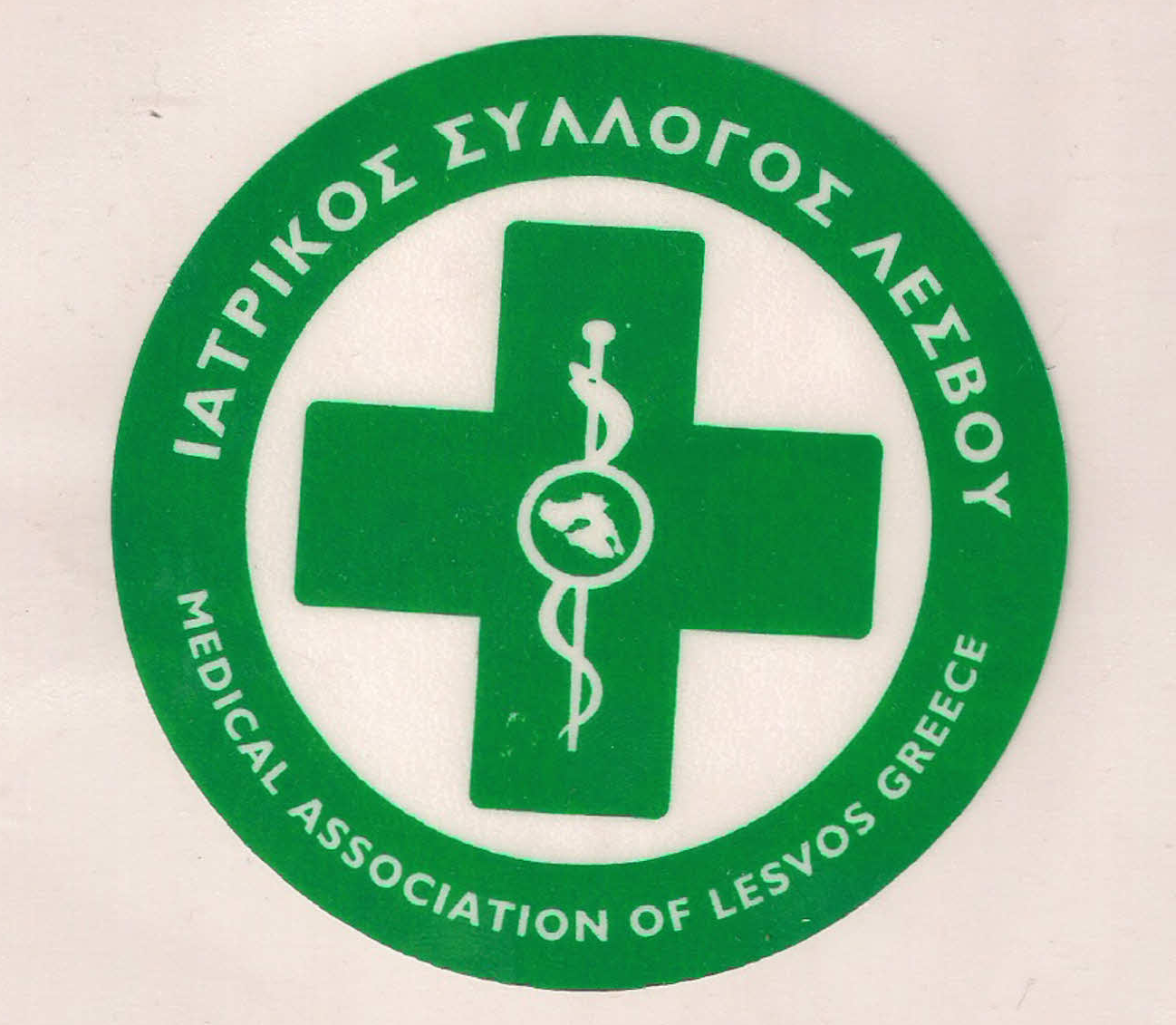                                                       ΥΠΟΥΡΓΕΙΟ ΥΓΕΙΑΣ &                                              ΚΟΙΝΩΝΙΚΗΣ ΑΛΛΗΛΕΓΓΥΗΣ                                               ΙΑΤΡΙΚΟΣ ΣΥΛΛΟΓΟΣ ΛΕΣΒΟΥ                                                     Ταχ. δ/νση : Καβέτσου 17                                                            81100 – Μυτιληνη                                                     Τηλ & fax : 22510.28182                                                    e-mail: syllogos@islesv.gr                                                                                      ΜΥΤΙΛΗΝΗ 06/12/2019ΔΕΛΤΙΟ ΤΥΠΟΥO Ιατρικός Σύλλογος Λέσβου την Τεταρτη 11 Δεκεμβρίου 2019 , συμμετέχει και στηρίζει τις απεργιακές κινητοποιήσεις της Περιφέρειας Βορείου Αιγαίου και των Δήμων  για το ΜΕΤΑΝΑΣΤΕΥΤΙΚΟ  .Καλεί  τους ιατρούς να συμμετάσχουν στην απεργία. Μας αφορά όλους.Ο ΠΡΟΕΔΡΟΣΠ. ΠΡΟΒΕΤΖΑΣ